Child’s Full Name: 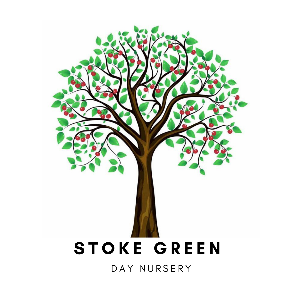 Date of initial enquiry:
Sessions required:                               
Start date:                                                                   
Date of Birth:                                                 Gender: 
Is your child Term time or all year-round?
If eligible for funding, please provide details below:
2 Year funded code (If applicable): ________________________ 

30 hour funded code (If applicable): ________________________   National Insurance: _________________________   Parent 1 D.O.B: _____________________                                                         Is there any information you can provide us with regarding legal contact for your child?______________________________________________________________________________________________________________________________________________Please select two emergency contacts other than the main parents/carers, this is in case of an emergency if we can not get in contact with the main parents/carers we would need emergency contacts in this instance. SHOULD THE NAMED PERSONS STATED ABOVE COLLECT YOUR CHILD, A PASSWORD SYSTEM WILL ENABLE STAFF MEMBERS TO RELEASE YOUR CHILD TO THEM FROM THE NURSERY. PASSWORD____________________________IF ANOTHER PERSON THAT DOESN’T REGULARLY COLLECT YOUR CHILD COLLECTS THEM, YOU MUST INFORM THE NURSERY, GIVE A DESCRIPTION AND NAME OF THE COLLECTOR AND MAKE SURE THE COLLECTOR KNOWS THE PASSWORD. IT IS YOUR RESPONSIBILITY TO MAKE NURSERY AWARE THAT YOU WANT TO CHANGE AUTHORISED COLLECTORS.Brothers and sister’s names and ages:	    	    Name of adult/s the child resides with:______________________________                         ________________________________Child’s Religion/Ethnic Origin:Child’s Language spoken at home:      

Record of information required: CONSENT FORMPlease tick whether you do or do not consent for the statements below.Parent/Carers signature: __________________________________
Parent/carer print name: __________________________________Nursery PoliciesPlease complete the following to let us know if you would or would not like a copy of our nursery policies sending to you by email.Child’s name:                                                  Date: I would/would not like a copy of the nursery policies sending by email.Email address:Name:  Signed:
Deposit & registration feeI enclose the non-refundable £40 registration fee and the refundable deposit of 1 week’s fees.I/we have read the parent contract and agree to the content stated. Childs Name: Parent/Guardian:                                         	Signature:	Relationship to child:                                           	Date: 



                                                   If applicable, please complete the slip below so that we can send your monthly invoice over to you by email.Child’s name:                                               Date: Email address: Name:  Signed:PLEASE NOTIFY STOKE GREEN DAY NURSERY IMMEDIATELY OF ANY CHANGES TO THIS FORM TO ENSURE WE HOLD THE CORRECT DETAILS FOR YOUR CHILD. Parent 1:      Address:     
 Post Code:  Telephone contact Number: Contact Email address: 
Relationship to Child:Place of work:    

Work contact Number: Child’s home address:        
Post Code:  


 Who has parental responsibility:  Parent 2:      Address:     Post Code:  

Telephone contact Number: Contact Email address: Relationship to Child:Place of work:    
Work contact Number: Child’s home address:        
Post Code:     
Who has parental responsibility:  Emergency Contact 1:
Name:

Relationship to Child: Home Tel Number:

 Mobile number: Address:                                                                                         Emergency Contact 1:
Name:

Relationship to Child: Home Tel Number:

 Mobile number: Address:                                                                                         Emergency Contact 1:
Name:

Authorised collector 1:Relationship to Child:

Contact Number:Brief description:                                Emergency Contact 1:
Name:

Authorised collector 2:Relationship to Child:

Contact Number:Brief description:                                Child’s doctor	 & address:                               Telephone Number: 
Health Visitor & address:                               Telephone Number: Past childhood illnesses (for example chickenpox, measles…..)Past childhood illnesses (for example chickenpox, measles…..)Past childhood illnesses (for example chickenpox, measles…..)Past childhood illnesses (for example chickenpox, measles…..)Past childhood illnesses (for example chickenpox, measles…..)Past childhood illnesses (for example chickenpox, measles…..)Has your child been immunised against?Has your child been immunised against?Has your child been immunised against?YesYesNoDiphtheria/Tetanus/PolioDiphtheria/Tetanus/PolioDiphtheria/Tetanus/PolioWhooping CoughWhooping CoughWhooping CoughMeasles/Mumps/RubellaMeasles/Mumps/RubellaMeasles/Mumps/RubellaHIBS (Haemophilus Influenzae)HIBS (Haemophilus Influenzae)HIBS (Haemophilus Influenzae)Meningitus CMeningitus CMeningitus CHas your child any on-going health problems?Has your child any on-going health problems?Has your child any on-going health problems?Has your child any on-going health problems?Has your child any on-going health problems?Has your child any on-going health problems?Has your child had any major illness/operation?Has your child had any major illness/operation?Has your child had any major illness/operation?Has your child had any major illness/operation?Has your child had any major illness/operation?Has your child had any major illness/operation?Is your child allergic to anything?Is your child allergic to anything?Is your child allergic to anything?Is your child allergic to anything?Is your child allergic to anything?Is your child allergic to anything?Has your child got any fears or phobias?Has your child got any fears or phobias?Has your child got any fears or phobias?Has your child got any fears or phobias?Has your child got any fears or phobias?Has your child got any fears or phobias?Has your child got any food allergies?	Has your child got any food allergies?	Has your child got any food allergies?	Has your child got any food allergies?	Has your child got any food allergies?	Has your child got any food allergies?	Does your child have any special need that you would like to discuss with staff?Does your child have any special need that you would like to discuss with staff?Does your child have any special need that you would like to discuss with staff?Does your child have any special need that you would like to discuss with staff?Does your child have any special need that you would like to discuss with staff?Does your child have any special need that you would like to discuss with staff?Is your child being seen by a Speech Therapist, Portage worker, Social worker etc?Is your child being seen by a Speech Therapist, Portage worker, Social worker etc?Is your child being seen by a Speech Therapist, Portage worker, Social worker etc?Is your child being seen by a Speech Therapist, Portage worker, Social worker etc?Is your child being seen by a Speech Therapist, Portage worker, Social worker etc?Is your child being seen by a Speech Therapist, Portage worker, Social worker etc?Is there any other information that the staff should know about your child or any procedures prohibited for medical, religious, cultural or other reasons?Is there any other information that the staff should know about your child or any procedures prohibited for medical, religious, cultural or other reasons?Is there any other information that the staff should know about your child or any procedures prohibited for medical, religious, cultural or other reasons?Is there any other information that the staff should know about your child or any procedures prohibited for medical, religious, cultural or other reasons?Is there any other information that the staff should know about your child or any procedures prohibited for medical, religious, cultural or other reasons?Is there any other information that the staff should know about your child or any procedures prohibited for medical, religious, cultural or other reasons?Are there any other nurseries, play groups or child minders attended or previously attended by your child?Are there any other nurseries, play groups or child minders attended or previously attended by your child?Are there any other nurseries, play groups or child minders attended or previously attended by your child?Are there any other nurseries, play groups or child minders attended or previously attended by your child?Are there any other nurseries, play groups or child minders attended or previously attended by your child?Are there any other nurseries, play groups or child minders attended or previously attended by your child?If yes can we have your permission to contact them to discuss your child’s progress and development?If yes can we have your permission to contact them to discuss your child’s progress and development?If yes can we have your permission to contact them to discuss your child’s progress and development?If yes can we have your permission to contact them to discuss your child’s progress and development?If yes can we have your permission to contact them to discuss your child’s progress and development?If yes can we have your permission to contact them to discuss your child’s progress and development?Yes/noName of providerTelephone numberI give consent for sun cream to be applied to my child in warm weather:I give consent for my child to go on outings with the nursery:I give consent for first aid to be carried out on my child:I give consent for photos of my child to be part of displays in the nursery.I give consent for my child to be in the background of their friends’ journals.I give consent for staff to seek medical advice in the event of my child becoming ill and I am unable to be contacted.I give consent for my child to be given hospital treatment in an illness or accident, including anaesthetic.